Scoil Bhríde,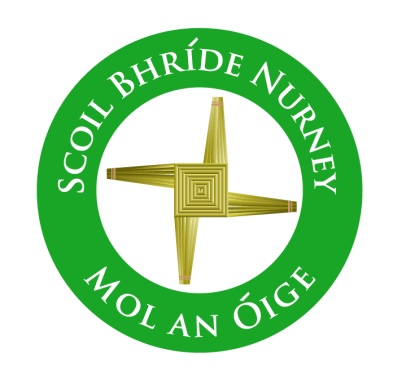 Nurney,County Kildare.Tel/Fax: (045)526767Email: sbnurney@gmail.com www.nurneyns.comRoll no: 16345A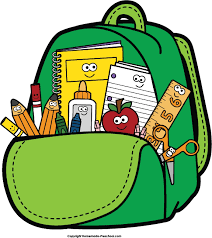 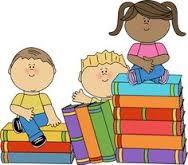 5th Class 2022 – 2023Book ListTo aid with the cost of school books there is a Book Rental Scheme in operation in our school. Please check our school website www.nurneyns.com on how to pay the annual membership and sign up to this cost saving scheme each year. If however you decide not to pay the annual membership and sign up to this cost saving scheme, listed below is the 5th class school books you will need to purchase for your child for this school year.New Wave Mental Maths 5th Class (Prim-Ed)Spellings for me Workbook D (www.spellingsforme.ie)Starlight Combined Reading and Skills Book 5th Class (Folens)Busy at Maths 5 (Fallons)Seo Leat 5 (Fallons)Seo Leat Reader 5 (Fallons)Small World History 5 (Fallons)Small World Geography and Science 5 (Fallons)‘Grow in Love’ text book 5th class (veritas)Thank you for your co-operation and looking forward to a great year ahead! 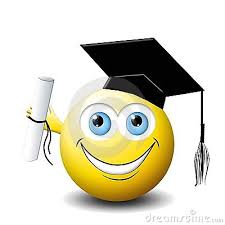 Emer O’MahonyClass Teacher